Всемирный день Красного Креста и Красного Полумесяца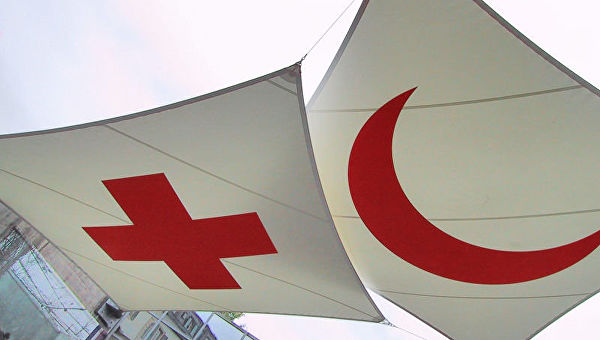 Ежегодно 8 мая отмечается Всемирный день Красного Креста и Красного Полумесяца.  В этот день родился основатель Международного Комитета Красного Креста (МККК), швейцарский гуманист и общественный деятель, лауреат первой Нобелевской премии мира Анри Дюнан (Henri Dunant, 1828-1910).24 июня 1859 года Дюнан стал свидетелем кровавой битвы возле селения Сольферино, в которой столкнулись солдаты французской, итальянской и австрийской армий. 16 тысяч участников пали на поле битвы, 40 тысяч получили ранения. Поле боя было усеяно ранеными, которые истекали кровью и погибали от жажды, но никто им не оказывал помощь. Дюнан обратился к жителям близлежащих селений с призывом помочь несчастным, не считаясь с тем, какой они национальности, в какой армии воевали, на каком языке говорят.Свои впечатления о пережитом в тот день Дюнан изложил в книге "Воспоминания о битве при Сольферино", экземпляры которой он разослал руководителям европейских государств, политическим деятелям, военачальникам, своим друзьям. Автор выступил за создание в европейских странах действующих на добровольных началах обществ по оказанию помощи раненым, за необходимость принять международное соглашение, которое гарантировало бы этим добровольцам признание и уважение.В феврале 1863 года из пяти активистов — жителей Женевы (Швейцария), среди которых был и Анри Дюнан, была сформирована специальная комиссия, позже переименованная в Международный комитет помощи раненым (впоследствии преобразованный в Международный Комитет Красного Креста, МККК). В октябре 1863 года в Женеве состоялась Международная конференция, на которой представители 14 стран и четырех благотворительных организаций поддержали идею Анри Дюнана — создать в каждой стране добровольные комитеты для оказания помощи раненым. При поддержке и по инициативе правительства Швейцарии в Женеве в 1864 году состоялась дипломатическая конференция, на которой представители 16 государств приняли первую Женевскую конвенцию, положившую начало современному международному гуманитарному праву.Этот договор обязывал армии обеспечить заботу о раненых солдатах, вне зависимости от того, к какой стороне они принадлежали, и ввести единую эмблему медицинской службы.Был учрежден особый международный отличительный знак санитарных формирований армий, обеспечивающий правовую защиту на полях сражений, — красный крест на белом фоне.Во время русско-турецкой войны (1876-1878) Османская империя объявила, что собирается использовать на своих санитарных обозах изображение красного полумесяца, сообщив при этом, что будет уважать красный крест, используемый неприятелем.В 1929 году на дипломатической конференции было дано согласие использовать эмблему красного полумесяца Турции и Египту.В настоящее время многие страны используют красный крест или красный полумесяц — и обе эмблемы равноценны. Эмблема красного креста и красного полумесяца используется как защитный и как отличительный знаки национальных обществ Красного Креста и Красного Полумесяца.В 2005 году Международное движение Красного Креста и Красного Полумесяца приняло дополнительную эмблему — красный кристалл (красный квадрат на белом фоне), дающую возможность для стран, не желающих принимать эмблему красного креста или эмблему красного полумесяца, присоединиться к движению и стать его полноправными членами.Первоначально роль МККК заключалась в координации гуманитарной деятельности. Однако постепенно организация стала все больше заниматься оперативной работой на местах. Это было связано с возникновением очевидной необходимости в нейтральной посреднической деятельности между воюющими сторонами. Наряду с этим, были созданы национальные общества (первое из них появилось в германском государстве Вюртемберг в ноябре 1863 года), а также принята Женевская конвенция, регламентирующая ведение военных действий на море.В 1919 году была основана Лига обществ Красного Креста (с 1991 года — Международная федерация обществ Красного Креста и Красного Полумесяца) в качестве координационного органа движения.В 1929 году МККК убедил правительства принять новую Женевскую конвенцию для предоставления более эффективной защиты военнопленным.Во время Второй мировой войны (1939-1945) МККК значительно расширил свою деятельность — организация старалась предоставить защиту и помощь всем жертвам, вне зависимости от их принадлежности к той или иной стороне.В 1949 году, по инициативе МККК, государства дали свое согласие на пересмотр трех существовавших на тот момент Женевских конвенций (касавшихся оказания помощи раненым и больным на поле боя, жертвам боевых действий на море и военнопленным), а также принятие четвертой Женевской конвенции — о защите гражданского населения, оказавшегося во власти неприятельской стороны. Конвенции регламентируют мандат МККК в ситуациях вооруженного конфликта.Современный Международный Комитет Красного Креста является беспристрастной, нейтральной и независимой организацией, чьи цели и задачи носят исключительно гуманитарный характер и заключаются в том, чтобы защищать жизнь и достоинство людей, пострадавших от вооруженных конфликтов и других ситуаций насилия, и предоставлять им помощь.Пропагандируя и укрепляя гуманитарное право и универсальные принципы гуманности, МККК прилагает все усилия к тому, чтобы предотвратить страдания людей.Штаб-квартира МККК находится в Женеве (Швейцария). В настоящее время МККК насчитывает примерно 16 тысяч сотрудников и работает более чем в 80 странах мира.Он финансируется в основном за счет добровольных пожертвован правительств и национальных обществ Красного Креста и Красного Полумесяца.Органами управления МККК являются ассамблея, совет ассамблеи (вспомогательный орган, которому ассамблея делегирует ряд своих полномочий) и директорат (исполнительный орган). Ассамблею и ее совета возглавляет президент МККК Петер Маурер.В России общество Красного Креста было создано в мае 1867 года под названием "Общество о попечении раненых и больных воинов", в 1879 году переименовано в Российское общество Красного Креста (РОКК). В 1923 году был создан Союз обществ Красного Креста и Красного Полумесяца СССР (СОКК и КП СССР, Советский Красный Крест), объединивший общества Красного Креста России, Украины, Белоруссии, Армении, Грузии и Красного Полумесяца Азербайджана. В 1992 году СОКК и КП СССР был ликвидирован, а его правопреемником стал Российский Красный Крест (РКК).С самого момента создания организации ее основой были добровольцы, которые и по сей день играют важную роль во всех мероприятиях Красного Креста. В настоящее время в реестре добровольцев Российского Красного Креста числится 65 тысяч человек, которых организация привлекает для осуществления различных социально-гуманитарных проектов.Председатель РКК — Раиса Лукутцова.Международный Комитет Красного Креста, Международная федерация обществ Красного Креста и Красного Полумесяца и 191 национальное общество вместе составляют Международное движение Красного Креста и Красного Полумесяца, которое осуществляет свою деятельность практически во всех странах мира и насчитывает 80 миллионов сотрудников и добровольцев (волонтеров).Основополагающими принципами Международного движения Красного Креста и Красного Полумесяца являются гуманность, беспристрастность, нейтральность, независимость, добровольность, единство и универсальность.В настоящее время МККК работает во всех горячих точках мира. Самая крупная из сегодняшних операций идет в Сирии. Продолжаются программы в Южном Судане, Йемене, Сомали, в регионе озера Чад. Работа в Афганистане идет уже больше 30 лет, а в Палестине — с 1970-х годов. Красный Крест работает также на юго-востоке Украины, по обе стороны линии фронта.Красный Крест – всемирная организация, основанная на принципах добровольности, нейтральности, гуманности и универсальности, независимости, единства, беспристрастности и добровольности. Эти основополагающие тезисы были провозглашены на 20-й Международной конференции Красного Креста в 1965 году и по сегодняшний день являются актуальными. Члены Общества Красного Креста каждый день выполняют благородную миссию по оказанию помощи тем, кто оказался в экстремальной ситуации, спасая жизни и здоровье людей. Их деятельность основана полностью на добровольных началах или за скромное вознаграждение. Главное в движении Красного Креста, что желание спасателей должно быть продиктовано идеями гуманизма, а не материальной выгодой. Представители данной организации имеют свой праздник.Международный день Красного Креста и Красного Полумесяца 2019 отмечается 8 мая во всем мире. Эта дата является неизменной. Она была выбрана не случайно. Именно 8 мая 1828 года родился будущий основатель Красного Креста – Жан Анри Дюнан.Праздник отмечают члены общества Красного Креста, представители прогрессивной общественности, волонтеры.Международный день Красного Креста и Красного Полумесяца учрежден в честь основателя движения добровольных гуманистов, швейцарца Анри Дюнана. Он стал свидетелем кровопролитного сражения между французами и австрийцами 24 июня 1859 года. В результате жесткой битвы были убиты и ранены десятки тысяч человек. Ужасы войны, стоны страдающих людей и отсутствие должной им помощи навсегда изменили и жизнь Дюнана. Движение Красного Креста началось именно в этот день с нескольких женщин, которых Анри удалось уговорить ухаживать за ранеными. Тогда и был провозглашен тезис гуманистического движения о равенстве всех людей перед страданиями.Вернувшись домой вместе с прогрессивно мыслящими соратниками, в 1863 году Дюнан организовал общество по оказанию медицинской помощи и моральной поддержки людям, пострадавшим при военных действиях. В это же время разрабатывается знак отличия, который должен гарантировать неприкосновенность спасателей-добровольцев.Международная конференция, состоявшаяся в Гааге в 1928 году, утвердила официальное название общества – Международный Красный Крест, а также устав этой организации. Впоследствии он дважды изменялся – в 1952 и 1965 годах.Сегодня Международный комитет Красного Креста (МККК) ведет постоянную гуманитарную деятельность на территории более 80 стран, а при необходимости и в любой точке мира. Центральное управление – штаб-квартира базируется в городе Женеве. Свыше 12 000 человек занимаются благородным делом по оказанию помощи нуждающимся. Вклад в мирное созидание МККК отмечен тремя Нобелевскими премиями. А опознавательные знаки – красный крест и полумесяц на белом полотнище – знакомы всем людям как символ гуманизма и добровольности. 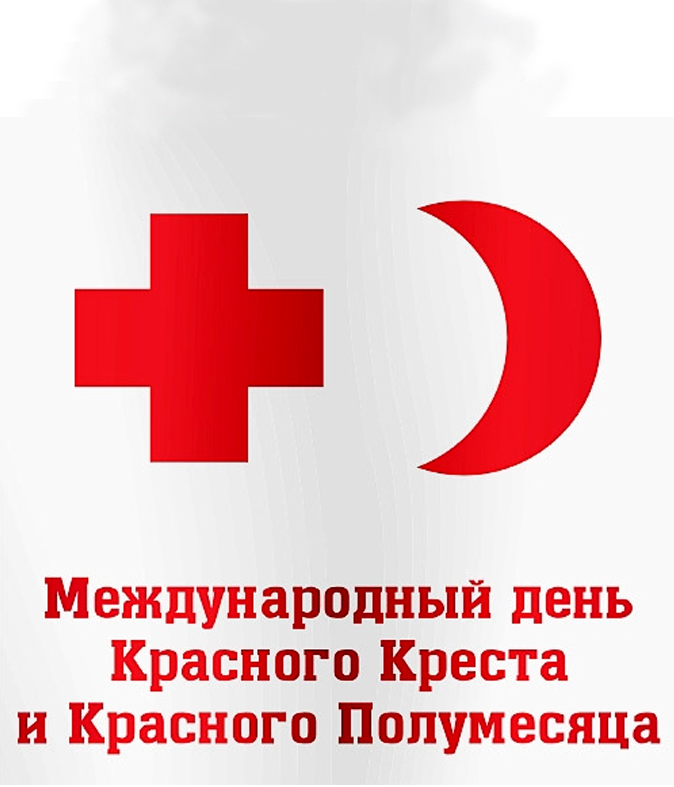 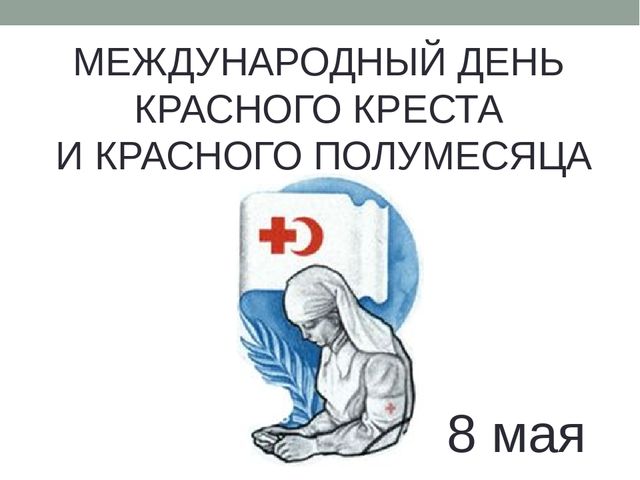 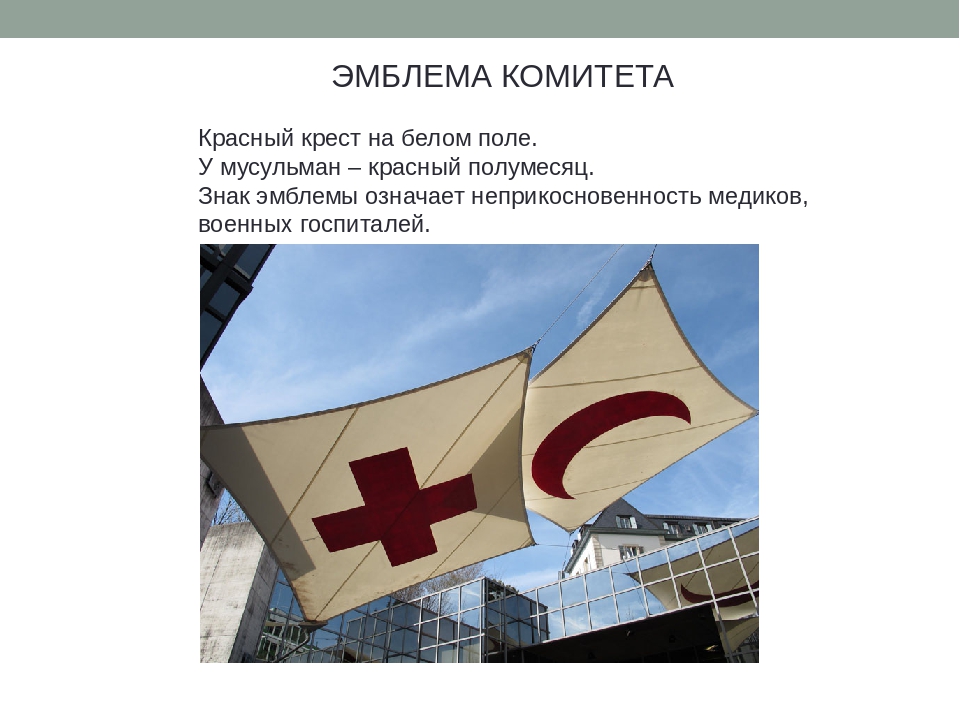 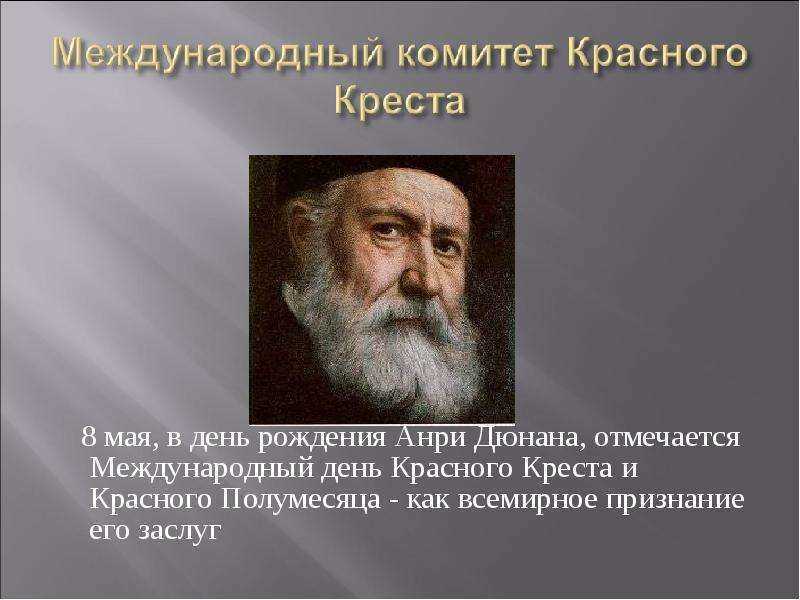 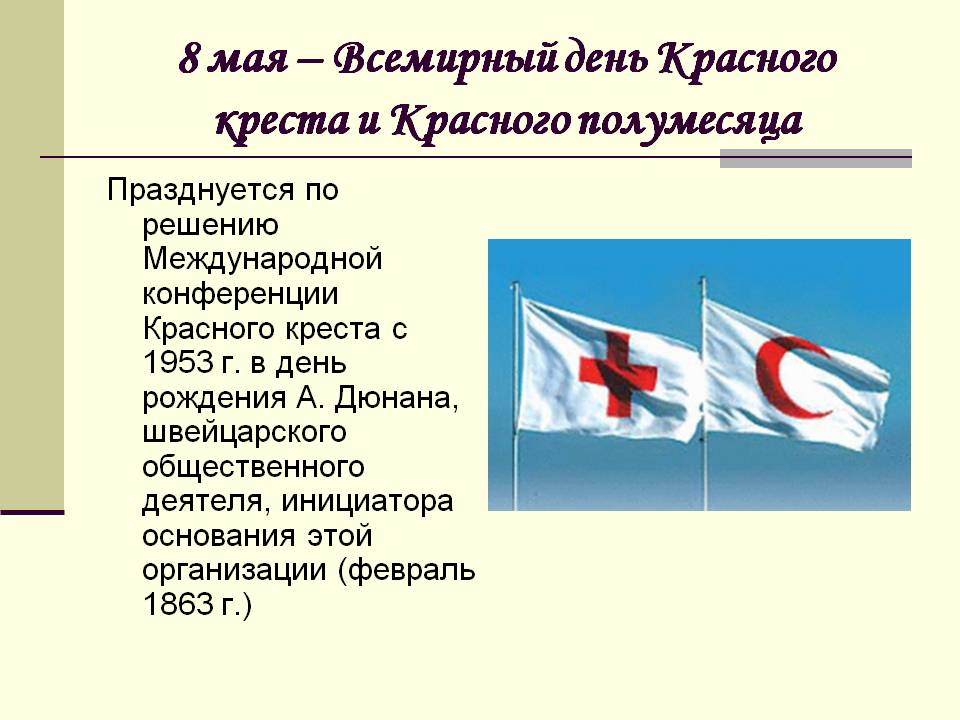 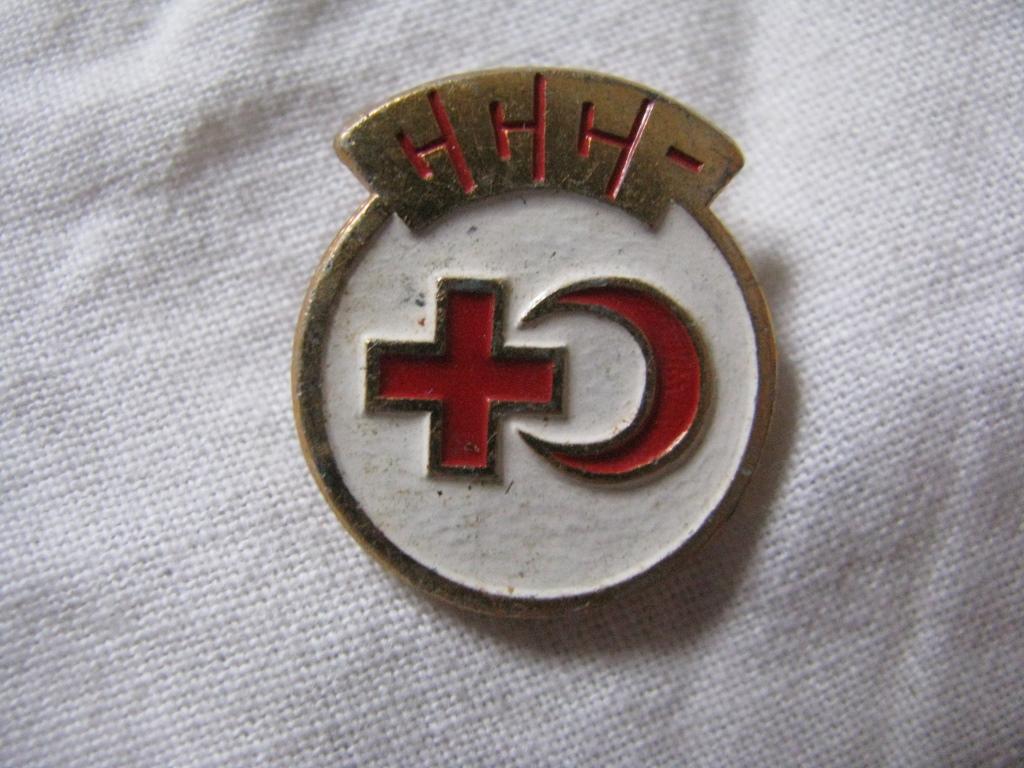 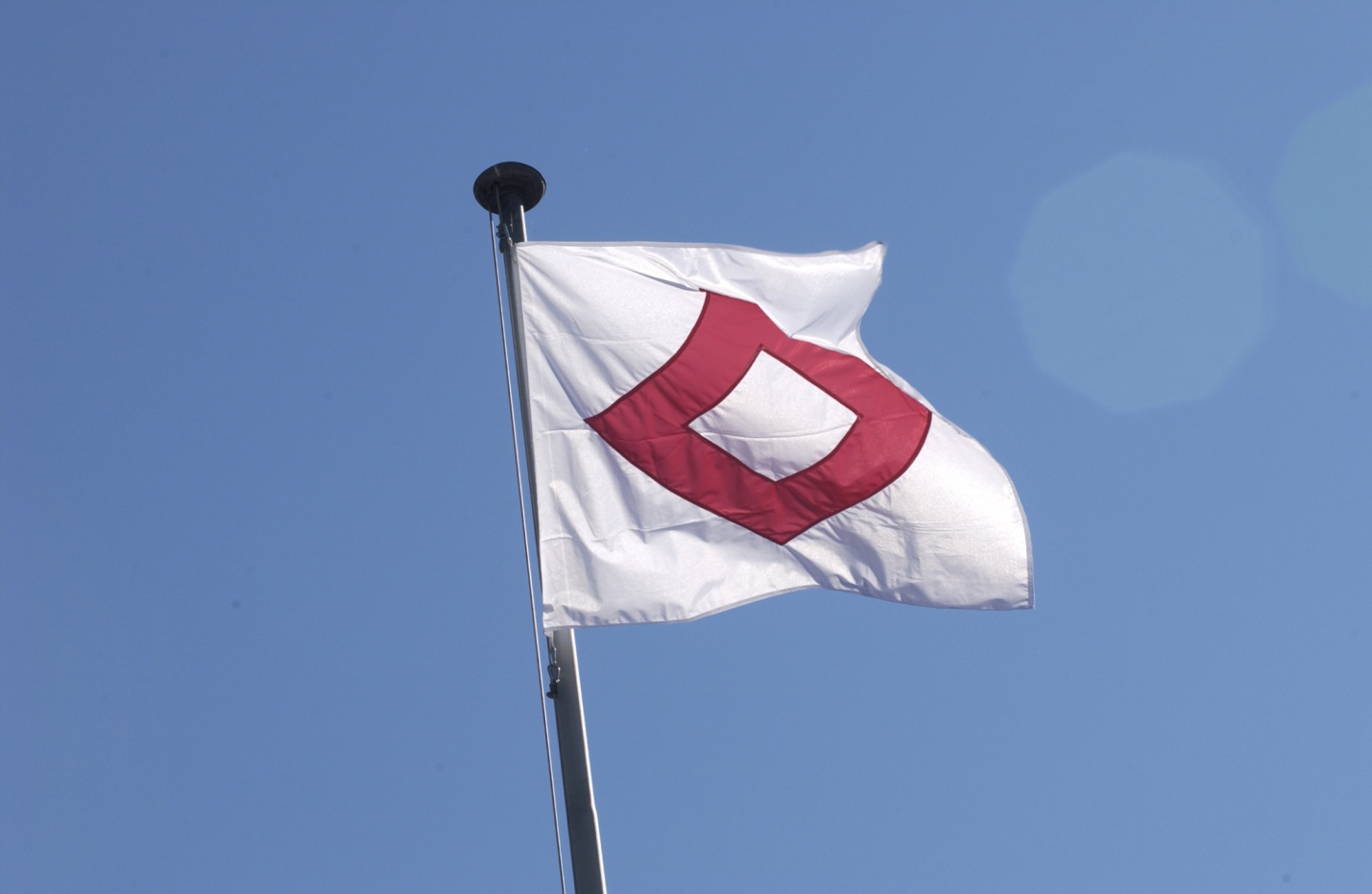 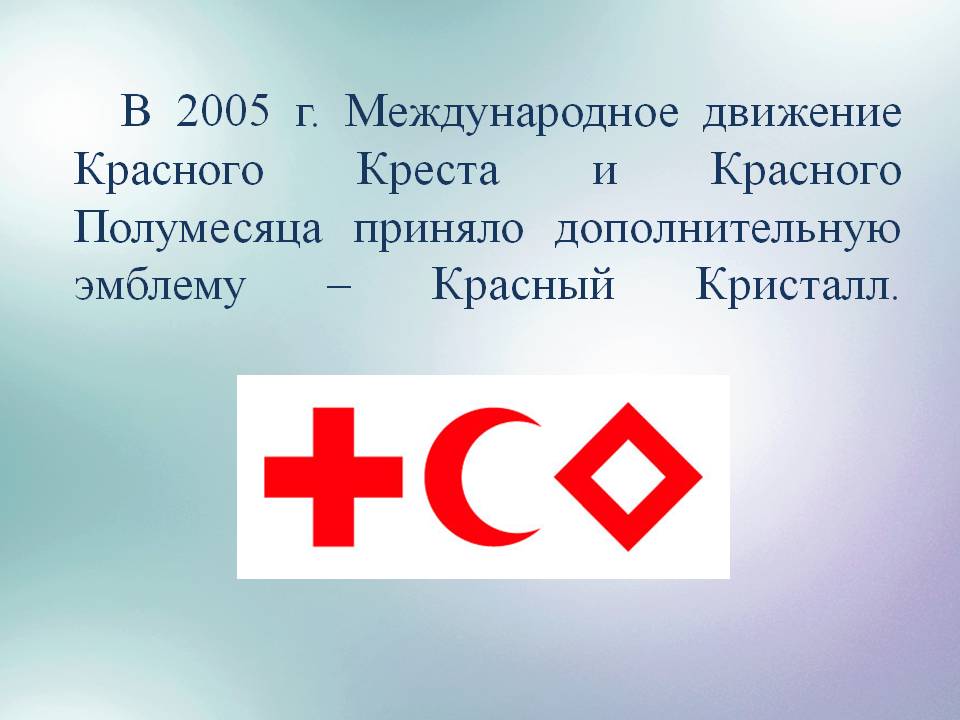 